Registration Planning Meetings for 10th graders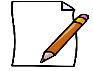 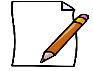 Tuesday, February 15: ~Report to the Media Center with your homeroom at your appointment time~Wednesday, Febraury 16th: ~Report to the Media Center with your homeroom at your appointment time~Thursday, February 17th: ~Report to the CAFETERIA with your homeroom at your appointment time~Time:Homerooms1st PeriodRobles and L. Burgin homerooms2nd PeriodWarlick and Turner homerooms3rd Period4th PeriodM. Hyatt and Sluder homeroomsTime:Homerooms1st PeriodKelly Williams and Justice homerooms2nd PeriodBrown and Ingle homerooms3rd Period4th PeriodSheik and Ensley homeroomsTime:Homerooms1st PeriodDune and Leech homerooms2nd PeriodPhillips and makeups homerooms